Centre du Cinéma et de l’Audiovisuel de la Fédération Wallonie-BruxellesCommission de Sélection des FilmsAIDES À LA CREATIONFORMULAIRE DE DEMANDE D’AIDEDOCUMENTAIREJuillet 2020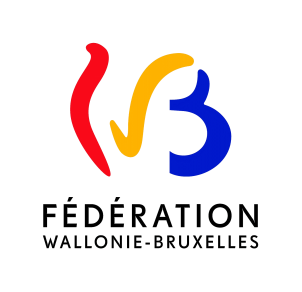 Ministère de Service général de l’Audiovisuel et des MédiasCentre du Cinéma et de l’AudiovisuelBoulevard Léopold II 441080 BRUXELLESTables des matièresI.	Liste des documents à fournir à l’introduction d’une demande	3II.	Liste des documents à fournir concernant le respect des droits relatifs à l’oeuvre à produire	5III.	Guide technique	6IV.	Les Fiches techniques	7Fiche n° 1 - Responsables	7Fiche n° 2 - Généralités	9Fiche n° 3 - Liste technique et artistique	10Fiche n° 5 A - Devis récapitulatif - Aide au développement	12Fiche n° 5 B - Devis récapitulatif - Aide à la production	13Fiche n° 6 A - Plan de financement - Aide au développement	14Fiche n° 6 B - Plan de financement - Aide à la production	15Fiche n° 7 - Plan récapitulatif de répartition des cessions	18V.	Grille de critères culturels	19VI.	Œuvres à visionner	20VII.	Demande d’aide à la production après le début des prises de vues : copie de l’ours	20I.	Liste des documents à fournir à l’introduction
d’une demandeVeuillez respecter l’ordre des documents à fournir.En cas de non-respect des consignes, le projet sera déclaré irrecevable.1	Le traitement consiste en une proposition de structure globale du film, celle-ci pouvant être plus ou moins précise selon la nature du projet. Le traitement comprend en tout cas la description des différents types de personnages qui apparaîtront dans le film ainsi que leur potentiel dramatique (personnages trouvés et à trouver). Avec le traitement, il s’agit de proposer des idées suffisamment précises sur l’approche du sujet de même que les lignes directrices de la conduite du tournage, tout en laissant la possibilité au réel de surgir par la suite dans le film.3	Cf. "Grille de critères culturels". Toute demande de dérogation au critère de langue française doit être introduite avant le dépôt du dossier.4	Un producteur qui dépose pour la première fois un projet auprès de la CSF doit obligatoirement joindre les statuts de sa société au dossier.1	Le traitement consiste en une proposition de structure globale du film, celle-ci pouvant être plus ou moins précise selon la nature du projet. Le traitement comprend en tout cas la description des différents types de personnages qui apparaîtront dans le film ainsi que leur potentiel dramatique (personnages trouvés et à trouver). Avec le traitement, il s’agit de proposer des idées suffisamment précises sur l’approche du sujet de même que les lignes directrices de la conduite du tournage, tout en laissant la possibilité au réel de surgir par la suite dans le film.3	Cf. "Grille de critères culturels". Toute demande de dérogation au critère de langue française doit être introduite avant le dépôt du dossier.4	Un producteur qui dépose pour la première fois un projet auprès de la CSF doit obligatoirement joindre les statuts de sa société au dossier.II.	Liste des documents à fournir concernant le respect
des droits relatifs à l’oeuvre à produireAide à l’écritureSi le bénéficiaire de l’aide est un producteur, un contrat doit confirmer l’option sur la cession des droits entre le scénariste et le producteur au moment de la signature de la convention avec la FWB.Aide au développementAu dépôt de la demande d’aide: option sur la cession des droits d’adaptation, des droits de réalisation et des droits relatifs au scénario.Aide à la production Au dépôt de la demande d’aide: option sur la cession des droits d’adaptation, des droits de réalisation et des droits relatifs au scénario.Agrément: contrats de cession des droits d’adaptation, des droits de réalisation et des droits relatifs au scénario.! ATTENTION !Pour être juridiquement valables, les options et les contrats de cessions de droits doivent être signés et contenir, au minimum, les clauses suivantes:étendue de la cession (quant aux modes d’exploitation, à la durée et au territoire) ;rémunération ;reddition des comptes. III.	Guide techniquePrésentation valable pour tous les genres cinématographiques et audiovisuels1. DevisAUTEUR (poste 11):La rémunération comprend le scénario, l’adaptation, les dialogues et les droits auteur-réalisateur. Cette rémunération brute est plafonnée à 10% du sous-total « A » du devis. Ne sont pas compris dans les 10% « auteur »: les droits d’achat d’une oeuvre préexistante, éditée et divulguée, les droits musicaux et rémunérations du (des) compositeur(s) de la musique originale et les droits sur archives; ceux-ci sont repris dans le poste 1 (droits artistiques).RÉALISATEUR:Celui-ci est rémunéré en tant qu’auteur au sein du poste 11 (auteur), et en tant que réalisateur-technicien au sein du poste 2 (équipe technique).PRODUCTEUR (poste 12):La rémunération comprend le producteur délégué et le(s) coproducteur(s); cette rémunération entendue charges comprises est plafonnée à 10% du sous-total « B » du devis. Le producteur exécutif est distingué du producteur délégué et des coproducteurs et intègre le poste "« équipe technique » (2).Le pourcentage producteur peut monter jusqu’à 12%, si le producteur exécutif est également un des coproducteurs.Il n’y a dans ce cas pas de rémunération prévue dans le poste « équipe technique » pour le producteur exécutif.Si le poste « producteur » (12) reste plafonné à 10% et si le producteur exécutif est aussi un des coproducteurs, ce producteur exécutif peut être rémunéré au sein du poste « équipe technique ».MISES EN PARTICIPATIONLes participations ne sont admises que pour les sommes dépassant les minima syndicaux en vigueur.IMPRÉVUSLes imprévus (10) sont plafonnés à 10% du sous-total « A » du devis.Ce montant ne peut en aucun cas être mis en participation.FRAIS GÉNÉRAUXLes frais généraux (13) sont évalués forfaitairement à 7% du sous-total « C » du devis (c’est-à-dire acceptés sans justificatifs à condition que ce type de frais ne soit pas repris dans les postes du devis).ASSURANCES ET DIVERS (9)Les divers reprennent notamment le budget de publicité et de promotion de tournage, ainsi que les frais financiers.2. FinancementAPPORT DU PRODUCTEUR INDÉPENDANTL’apport effectif du producteur (prouvé au moment de l’agrément et sous réserve de la capacité financière du producteur), réalisé en prévision de MG et/ou cessions à venir inscrits dans le plan de financement, peut être considéré comme MG et/ou cession à condition que la cession soit confirmée (par écrit et chiffrée) au plus tard trois semaines après établissement de la copie zéro.Si la vente conclue est supérieure au montant prévisionnel, l’excédent est considéré comme une recette à répartir.Ne peuvent être incluses dans cet apport les sommes provenant des subventions à la diffusion obtenues par le producteur.IV.	Les Fiches techniquesFiche n° 1 - ResponsablesTITRE DU FILM: ………………………………………………………………………………………………………………………………ANCIEN TITRE: ……………………………………………………………………………………………………………………………….1. 	SOCIÉTÉ DE PRODUCTION: (raison sociale et coordonnées complètes)2. 	COPRODUCTEUR(S): (raison sociale et coordonnées complètes)3.	RÉALISATEUR:4.	AUTEUR:5.	type de production: (Prière de cocher au regard du type de production)   Documentaire de création (unitaire)   Documentaire de création (série)6.	Aide demandée: (Prière de cocher au regard du créneau d’aide demandée)Aide à l'écriture (unitaire ou série)Aide au développement (unitaire)	Aide à la production avant le début des prises de vues (unitaire ou série)	Aide à la production après le début des prises de vues (unitaire)Date et lieu : …………………………………Noms des producteurs délégué et exécutif et signatures:Fiche n° 2 - Généralités1. 	TITRE DU FILM: 	2. 	SCÉNARIO ORIGINAL / ADAPTATION:	 3. 	TYPES DE DROITS DÉTENUS: 	4. 	PRODUCTEUR DÉLÉGUÉ CONTRACTANT: 	5. 	PRODUCTEUR-EXÉCUTIF: 	6.	POSTES-CADRES:7.	Support de tournage: (35MM - 16MM - Vidéo - NB / Couleur)		Durée approximative: 		Nombre d’épisodes: 	8.	Premier support d’exploitation: 	9.	Date de début des prises de vue: 		Dernier jour de tournage: 		Nombre de jours de tournage : total: 		a) en extérieurs: 		lieux: 		b)en décors naturels: 		lieux: 		c)en studio(s): 		lieux: 	10.	Langue de tournage:	11.	Laboratoire(s) image: 	12.	Prestataires: 13.	Date d’établissement de la copie zéro: 	Date et lieu : …………………………………Noms des producteurs délégué et exécutif et signatures:Fiche n° 3 - Liste technique et artistiqueTITRE DU FILM: ……………………………………………………………………………………………………………………………… 	Nationalité (UE / hors UE)  préciser la nationalitéDate et lieu : …………………………………………………………………Noms des producteurs délégué et exécutif et signatures :Fiche n° 5 A - Devis récapitulatif - Aide au développementTITRE DU FILM: ………………………………………………………………………………………………………………………………Date et lieu : …………………………………………………………………Noms de l’auteur et du producteur délégué et signatures : 	(Joindre un devis détaillé sous forme libre avec distinction entre dépenses belges et autres et en spécifiant éventuellement les regroupements de postes réalisés pour établir le présent récapitulatif). 	Les rubriques 3 et 4 ne sont éligibles que pour les dossiers déposés par des sociétés de production indépendantes. Fiche n° 5 B - Devis récapitulatif - Aide à la productionTITRE DU FILM: ………………………………………………………………………………………………………………………………Date et lieu : …………………………………………………………………Noms des producteurs délégué et exécutif et signatures : 	(Joindre un devis détaillé sous forme libre avec distinction entre dépenses belges et autres et en spécifiant éventuellement les regroupements de postes réalisés pour établir le présent récapitulatif).	Dépenses au bénéfice d’une personne physique ou morale résidant fiscalement en Belgique hors toute forme de valorisation (tout apport en matériel et en industrie d’une partie prenante à l’oeuvre audiovisuelle au financement de ladite oeuvre) et de participation (apport de tout ou partie de la rémunération d’une partie prenante à l’oeuvre audiovisuelle au financement de ladite oeuvre).Fiche n° 6 A - Plan de financement - Aide au développementTITRE DU FILM: ………………………………………………………………………………………………………………………………Date et lieu : …………………………………Noms du producteur délégué et signature:Fiche n° 6 B - Plan de financement - Aide à la productionTITRE DU FILM: ………………………………………………………………………………………………………………………………	Tout ce qui apparaît dans le plan de financement est exclusivement consacré à la production, y compris les cessions (récapitulées en fiche n°7) qui n'entrent pas dans les recettes.Date et lieu : …………………………………Noms des producteurs délégué et exécutif et signatures:Fiche n° 7 - Plan récapitulatif de répartition des cessionsTITRE DU FILM: ……………………………………………………………………………………………………………………………….....Lister par pays:le type de droits cédés: Salles - TV - Vidéo - Autres exploitationsla durée des contratsla proportion des droits cédésTOTAUX DES CESSIONS:Date et lieu: ……………………………………………………………Nom du producteur assurant la bonne fin et signature:V.	Grille de critères culturelsPour l’application de la présente annexe, il faut entendre par :«nationalité du contrat» : la loi rendue applicable au contrat est la loi belge ;«réalisateur» : la personne physique qui a signé le contrat d’auteur-réalisateur avec un producteur indépendant d’un éditeur de services télévisuels«compositeur» : compositeur de la musique originale d’une durée minimale de 20 % de la durée de l’œuvre audiovisuelle. Les critères 2 et 3 sont considérés comme acquis si les conditions relatives au caractère européen et à la nationalité du contrat sont cumulativement respectées.* 	La dérogation peut être accordée par la Ministre ayant l’Audiovisuel dans ses attributions sur la base des critères suivants :l’intérêt culturel majeur du projet pour la Communauté française ;les spécificités du scénario.** 	Pour les œuvres unitaires documentaires, ce technicien-cadre doit être indépendant d’un éditeur de services télévisuels.

Pour les séries télévisuelles documentaires, les critères 2 et 3 sont considérés comme acquis lorsque la majorité absolue des postes respectent cumulativement les conditions relatives au caractère européen et à la nationalité du contrat.VI.	Œuvres à visionnerVeuillez indiquer ci-dessous, sous forme d’hyperlien (cliquable), les oeuvres antérieures de l’auteur et/ou les oeuvres complémentaires liées au projet (trailer, séquences animées, etc.) (au choix de l’auteur/producteur).Dans tous les cas, le minutage maximum des oeuvres à visionner par les membres ne peut pas excéder 20 minutes. Veuillez préciser les time-codes des extraits choisis.VII.	Demande d’aide à la production après le début des prises de vues : copie de l’oursVeuillez indiquer ci-dessous l’hyperlien (cliquable) de l’ours qui est à fournir obligatoirement dans le cadre de l’aide à la production après le début des prises de vues.ÉCRITUREDÉVELOPPEMENT1.Table des matières avec numérotation des pagesXX2.Synopsis court (4-5 lignes)XX3.Premières pistes de traitement et plan de travail pour les repérages X4.Traitement15 pages min.5.Note d’intention de l’auteur2XX6.Note d’intention de la production2XX7.Note de réécriture lors d’un nouveau dépôtXX8.Fiche	1 - Responsables & Aide(s) demandée(s)XX9.Fiche	 - Devis récapitulatif - Aide au développement
		(provisoire)	5 (bis) - Devis détailléX

X10.Fiche	 - Plan de financement - Aide au développementX11.Devis et financement du travail d’écritureX12.Grille de critères complétée3XX13.Curriculum vitae de l'auteur XX14.Curriculum vitae de la production4XX15.Contrats d’options sur les droits relatifs à l’œuvre à développerXX16.Œuvres à visionner (max. 20 min)Au choix de l’auteur/ producteurAu choix du producteur2Pour une aide à l’écriture et au développementPour une aide au développementLa note d’intention de l’auteur doit comprendre :Le sujet (contexte)Le point de vue de l’auteurLa note d’intention du producteur doit comprendre :Son intérêt pour le projetLes perspectives de production (partenaires, financements...)La justification de la demande en fonction du budgetLe travail de développement prévu (recherches, repérages, trailer...) : description et durée du travail envisagéPRODUCTIONAvant le débutdes prises de vuesPRODUCTIONAprès le débutdes prises de vues1.Table des matières avec numérotation des pagesXX2.Synopsis court (4-5 lignes)XX3.Traitement110 pages min.X4.Note d’intention de l’auteur2XX5.Note d’intention de la production2XX6.Note de réécriture lors d’un nouveau dépôtX7.Fiche	1 - Responsables & Aide(s) demandée(s)XX8.Fiche	2 - GénéralitésXX9.Fiche	3 - Liste technique et artistique (pressentis)XX10.Fiche	5 B - Devis récapitulatif - Aide à la production
		(provisoire)	5 (bis) - Devis détailléXXXX11.Fiche	6 B - Plan de financement - Aide à la productionXX12.Justificatifs de financement3XX13.Grille de critères complétée3XX14.Curriculum vitae de l'auteur (max. 2 pages)XX15.Curriculum vitae du réalisateur (max. 2 pages)XX16.Curriculum vitae de la production (max. 2 pages)4XX17.Contrats d’options sur les droits relatifs à l’œuvre à produireXX18.Plan de diffusion et de promotionXX19.Oeuvres à visionner (max. 20 min)Au choix du producteurAu choix du producteur20.Copie de l’ours (lien viméo)X2Pour une aide à la productionLa note d’intention de l’auteur doit comprendre :Le sujet (contexte)Le point de vue de l’auteurLa note d’intention du producteur doit comprendre :Son intérêt pour le projetLa stratégie de financementLa justification de la demande en fonction du budgetNom de la société:………………………………………………………………………………………………………………………………………………………………………………………………………………………………………………………………………………………………Adresse complète:………………………………………………………………………………………………………………………………………………………………………………………………………………………………………………………………………………………………………………………………………………………………………………………………………………………………………………………………………………………………………………………………………………………………………………………………Téléphone:………………………………………Fax:………………………………………Mail:………………………………………………………………………………………………………………………………………………………………………………………………………………………………………………………………………………………………Représentée par:……………………………………………………………………………………………………………………………………………………………………………………………………………………………………………………………………………………………… Titre:………………………………………………………………………………………………………………………………………………………………………………………………………………………………………………………………………………………………Fonction:………………………………………………………………………………………………………………………………………………………………………………………………………………………………………………………………………………………………N° d’entreprise:………………………………………………………………………………………………………………………………………………………………………………………………………………………………………………………………………………………………Nom de la société:………………………………………………………………………………………………………………………………………………………………………………………………………………………………………………………………………………………………Adresse complète:………………………………………………………………………………………………………………………………………………………………………………………………………………………………………………………………………………………………………………………………………………………………………………………………………………………………………………………………………………………………………………………………………………………………………………………………Téléphone:………………………………………Fax:………………………………………Mail:………………………………………………………………………………………………………………………………………………………………………………………………………………………………………………………………………………………………Représenté par:………………………………………………………………………………………………………………………………………………………………………………………………………………………………………………………………………………………………Nom de la société:………………………………………………………………………………………………………………………………………………………………………………………………………………………………………………………………………………………………Adresse complète:………………………………………………………………………………………………………………………………………………………………………………………………………………………………………………………………………………………………………………………………………………………………………………………………………………………………………………………………………………………………………………………………………………………………………………………………Téléphone:………………………………………Fax:………………………………………Mail:………………………………………………………………………………………………………………………………………………………………………………………………………………………………………………………………………………………………Représentée par:………………………………………………………………………………………………………………………………………………………………………………………………………………………………………………………………………………………………Nom, prénom:………………………………………………………………………………………………………………………………………………………………………………………………………………………………………………………………………………………………Adresse complète:………………………………………………………………………………………………………………………………………………………………………………………………………………………………………………………………………………………………………………………………………………………………………………………………………………………………………………………………………………………………………………………………………………………………………………………………Téléphone:………………………………………Fax:………………………………………Mail:………………………………………………………………………………………………………………………………………………………………………………………………………………………………………………………………………………………………Nom, prénom:………………………………………………………………………………………………………………………………………………………………………………………………………………………………………………………………………………………………Adresse complète:………………………………………………………………………………………………………………………………………………………………………………………………………………………………………………………………………………………………………………………………………………………………………………………………………………………………………………………………………………………………………………………………………………………………………………………………Téléphone:………………………………………Fax:………………………………………Mail:………………………………………………………………………………………………………………………………………………………………………………………………………………………………………………………………………………………………N° registre national:………………………………………………………………………………………………………………………………………………………………………………………………………………………………………………………………………………………………CHEF OPÉRATEUR:	…………………………………………………………………………………………………INGÉNIEUR DU SON:…………………………………………………………………………………………………CHEF DÉCORATEUR:…………………………………………………………………………………………………CHEF COSTUMIER:…………………………………………………………………………………………………CHEF MONTEUR IMAGE:…………………………………………………………………………………………………MIXEUR SON:…………………………………………………………………………………………………CHEF MONTEUR SON:…………………………………………………………………………………………………Matériel caméra:	…………………………………………………………………………………………………Matériel son:…………………………………………………………………………………………………Matériel éclairage:…………………………………………………………………………………………………Matériel machinerie:…………………………………………………………………………………………………Montage(s):…………………………………………………………………………………………………Studio(s) sonorisation : …………………………………………………………………………………………………POSTESNom, prénomNationalité1 et résidenceNationalité1 du contratNationalité1 de la dépense1.   Scénario1.   Scénario1.   Scénario1.   Scénario1.   ScénarioScénariste(s):………………………………………………………………………………Adaptateur(s):………………………………………………………………………………Dialoguiste(s):………………………………………………………………………………2.   Musique2.   Musique2.   Musique2.   Musique2.   MusiqueCompositeur:………………………………………………………………………………3.   Equipe de réalisation3.   Equipe de réalisation3.   Equipe de réalisation3.   Equipe de réalisation3.   Equipe de réalisationRéalisateur:………………………………………………………………………………1er assistant:………………………………………………………………………………2ème assistant:………………………………………………………………………………Script(e):………………………………………………………………………………4.   Equipe de production4.   Equipe de production4.   Equipe de production4.   Equipe de production4.   Equipe de productionDirecteur:………………………………………………………………………………Administrateur:………………………………………………………………………………Assistant:………………………………………………………………………………Secrétaire:………………………………………………………………………………Comptable:………………………………………………………………………………5.   Equipe image5.   Equipe image5.   Equipe image5.   Equipe image5.   Equipe imageChef opérateur:………………………………………………………………………………1er assistant:………………………………………………………………………………2ème assistant:………………………………………………………………………………6.   Equipe son6.   Equipe son6.   Equipe son6.   Equipe son6.   Equipe sonIngénieur du son:………………………………………………………………………………Perchiste:………………………………………………………………………………Bruiteur:………………………………………………………………………………Mixeur:………………………………………………………………………………Chef monteur son:………………………………………………………………………………7.   Equipe régie7.   Equipe régie7.   Equipe régie7.   Equipe régie7.   Equipe régieRégisseur général:………………………………………………………………………………Régisseur adjoint:………………………………………………………………………………Régisseur d’extérieur:………………………………………………………………………………Assistant régisseur:………………………………………………………………………………8.   Equipe de décoration8.   Equipe de décoration8.   Equipe de décoration8.   Equipe de décoration8.   Equipe de décorationChef décorateur:………………………………………………………………………………Ensemblier:………………………………………………………………………………Accessoiriste:………………………………………………………………………………9.   Equipe costumes et maquillage9.   Equipe costumes et maquillage9.   Equipe costumes et maquillage9.   Equipe costumes et maquillage9.   Equipe costumes et maquillageChef costumier:………………………………………………………………………………Costumier:………………………………………………………………………………Chef maquilleur:………………………………………………………………………………Maquilleur:………………………………………………………………………………Coiffeur:………………………………………………………………………………Habilleur:………………………………………………………………………………10.   Equipe de montage10.   Equipe de montage10.   Equipe de montage10.   Equipe de montage10.   Equipe de montageChef monteur image:………………………………………………………………………………Monteur:………………………………………………………………………………Assistant monteur:………………………………………………………………………………11.   Equipe électriciens11.   Equipe électriciens11.   Equipe électriciens11.   Equipe électriciens11.   Equipe électriciensChef électricien:………………………………………………………………………………Electricien:………………………………………………………………………………12.   Equipe machinistes12.   Equipe machinistes12.   Equipe machinistes12.   Equipe machinistes12.   Equipe machinistesChef machiniste:………………………………………………………………………………Machiniste:………………………………………………………………………………13. Divers13. Divers13. Divers13. Divers13. DiversCasting:………………………………………………………………………………Conducteur:………………………………………………………………………………Photographe de plateau:………………………………………………………………………………DevisTotalDépenses belges décaissées1. Ecriture/traitementRéécriture du traitement………………………………………………………………Script doctoring………………………………………………………………Recherche et consultance………………………………………………………………Concours et bourses………………………………………………………………Traduction………………………………………………………………Frais de copie………………………………………………………………Sous-total 1………………………………………………………………2. PréparationRecherche de documentation ou archives …………………………………………………………………Elaboration du devis prévisionnel et du plan de financement………………………………………………………………Recherche de coproducteurs………………………………………………………………Conseils juridiques………………………………………………………………Réalisation d’un teaser ; matériel visuel………………………………………………………………Préparation du tournage………………………………………………………………Frais de déplacement, d'hôtel et de séjour………………………………………………………………Sous-total 2………………………………………………………………3. Part producteur (max 10% de 1+2)1………………………………………………………………4. Frais généraux (max 7 % de 1+2+3)1………………………………………………………………5. Autres (à détailler)………………………………………………………………………………………………………………………………………………………………………………………………………………………………………………………………………………………………………………………………………………………………………………………………………………………………………………………………………………………………………………………………………Sous-total 5………………………………………………………………Total général………………………………………………………………EurosDépenses belges décaissées11. Droits artistiques (hors auteurs ci-dessous):…………………………………………2. Equipe technique (hors producteurs ci-dessous):…………………………………………3. Interprétation:…………………………………………4. Charges sociales afférentes:…………………………………………5. Décors et Costumes:…………………………………………6. Transports / défraiement /régie:…………………………………………7. Moyens techniques:…………………………………………8. Pellicules et laboratoires:…………………………………………9. Assurances et divers:…………………………………………Sous-Total A:…………………………………………10. Imprévus (max. 10% de A):…………………………………………11. Auteur(s) (max. 10% de A):…………………………………………Sous total B:…………………………………………12. Producteurs (max. 10% de B):…………………………………………Sous total C:…………………………………………13. Frais généraux (max. 7% de C):…………………………………………TOTAL GÉNÉRAL (HORS TVA) (D):…………………………………………acquis /
en coursI.Apport sollicité auprès du Ministère de la Fédération Wallonie-Bruxelles:Apport sollicité auprès du Ministère de la Fédération Wallonie-Bruxelles:……………………€en coursII.Apport producteur(s) belge(s):Apport producteur(s) belge(s):Fonds propresValorisation matérielAutres………………………………………………………………………………………………………………………………………………………………………………………………………………………………………………………………………………………………………………………………Fonds propresValorisation matérielAutres……………………………………………………………………………………………………………………………………………………………………………………………………………………………………………………………………………………………………………………………………………………€……………………€……………………€……………………€……………………€……………………€……………………€……………………€…………………………………………………………………………………………………………Total généralTotal généralTotal général…………………………€Part belge:Part belge:………………………………€………………………………€………………………………€…………………%Part étrangère :Part étrangère :pays :………………………………€………………………………€………………………………€…………………%pays :………………………………€………………………………€………………………………€…………………%pays :………………………………€………………………………€………………………………€…………………%………………………………€………………………………€………………………………€100,00 %acquis /
en coursA.Part coproduction belge:Part coproduction belge:Part coproduction belge:I.Apport sollicité auprès du Ministère de la Fédération Wallonie-Bruxelles:Apport sollicité auprès du Ministère de la Fédération Wallonie-Bruxelles:Apport sollicité auprès du Ministère de la Fédération Wallonie-Bruxelles:……………………€……………………€en coursII.Apport producteur(s) belge(s):Apport producteur(s) belge(s):Apport producteur(s) belge(s):Fonds propresFrais généraux……………………Fonds propresFrais généraux……………………Fonds propresFrais généraux…………………………………………€……………………€……………………€……………………€……………………€……………………€……………………………………………………………€……………………€III.Participations:Participations:Participations:……………………………………………………………………………………………………………………………………………………………………………………………………………………€……………………€……………………€……………………€……………………€……………………€……………………………………………………………€……………………€IV.Apports coproducteurs B:Apports coproducteurs B:Apports coproducteurs B:……………………………………………………………………………………………………………………………………………………………………………………………………………………€……………………€……………………€……………………€……………………€……………………€……………………………………………………………€……………………€V.Crédits :Crédits :Crédits :……………………………………………………………………………………………………………………………………………………………………………………………………………………€……………………€……………………€……………………€……………………€……………………€……………………………………………………………€……………………€VI.Apports d’organismes divers dont le financement prévoit une rétribution:Apports d’organismes divers dont le financement prévoit une rétribution:Apports d’organismes divers dont le financement prévoit une rétribution:(a) Apport Tax shelter (b) …………………………………………(a) Apport Tax shelter (b) …………………………………………(a) Apport Tax shelter (b) ………………………………………………………………€……………………€……………………€……………………€……………………€……………………€……………………………………………………………€……………………€acquis /
en coursVII.Apports d’organismes divers dont le financement ne prévoit pas de rétribution:……………………………………………………………………………………€……………………€……………………€……………………………………………………………€VIII.Cessions:……………………………………………………………………………………€……………………€……………………€……………………………………………………………€IX.Aides européennes:……………………………………………………………………………………€……………………€……………………€……………………………………………………………€X.Divers:……………………………………………………………………………………€……………………€……………………€……………………………………………………………€Total PART BELGETotal PART BELGE……………………€Crédits ponts:Autres prêts:…………………………………………€……………………€…………………………acquis /
en coursB.B.Part coproduction étrangère:
(scinder part production et cessions)Part coproduction étrangère:
(scinder part production et cessions)Part coproduction étrangère:
(scinder part production et cessions)Apports producteur(s) étrangers(s): (par pays)Apports producteur(s) étrangers(s): (par pays)Apports producteur(s) étrangers(s): (par pays)I.I.Société:……………………………Pays:………………………………....Pays:………………………………....Fonds propres:Aide d’état:Participation:Coproduction TV:Frais généraux:Crédits:Cessions:Apports européens:Divers:……………………€……………………€……………………€……………………€……………………€……………………€……………………€……………………€……………………€……………………€……………………€……………………€……………………€……………………€……………………€……………………€……………………€……………………€……………………………………………………………………………………………………………………………………………€……………………€II.II.Société:……………………………Pays:………………………………....Pays:………………………………....Fonds propres:Aide d’état:Participation:Coproduction TV:Frais généraux:Crédits:Cessions:Apports européens:Divers:……………………€……………………€……………………€……………………€……………………€……………………€……………………€……………………€……………………€……………………€……………………€……………………€……………………€……………………€……………………€……………………€……………………€……………………€……………………………………………………………………………………………………………………………………………€……………………€III.III.Société:……………………………Pays:………………………………....Pays:………………………………....Fonds propres:Aide d’état:Participation:Coproduction TV:Frais généraux:Crédits:Cessions:Apports européens:Divers:……………………€……………………€……………………€……………………€……………………€……………………€……………………€……………………€……………………€……………………€……………………€……………………€……………………€……………………€……………………€……………………€……………………€……………………€……………………………………………………………………………………………………………………………………………€……………………€Total PART COPRODUCTION étrangèreTotal PART COPRODUCTION étrangèreTotal PART COPRODUCTION étrangèreTotal PART COPRODUCTION étrangère……………………€A.Part belge………………………………€B.Part étrangère………………………………€dont coproducteursI:………………………………€II:………………………………€III:………………………………€TOTAL GÉNÉRALTOTAL GÉNÉRAL………………………………€CRITÈRESCRITÈRESOUINON1L’œuvre audiovisuelle est réalisée intégralement ou principalement en version originale en langue française sauf dérogation*CRITÈRESCRITÈRESCARACTÈRE EUROPÉENCARACTÈRE EUROPÉENNATIONALITÉDU CONTRATCRITÈRESCRITÈRESNOMNATIONALITÉNATIONALITÉDU CONTRAT2Réalisateur31 compositeurOU1 technicien-cadre** parmi les postes suivants:Chef opérateurIngénieur du sonChef Monteur sonChef Monteur imageMixeur son